Тематическое занятие на тему «Автор русских народных песен- народ»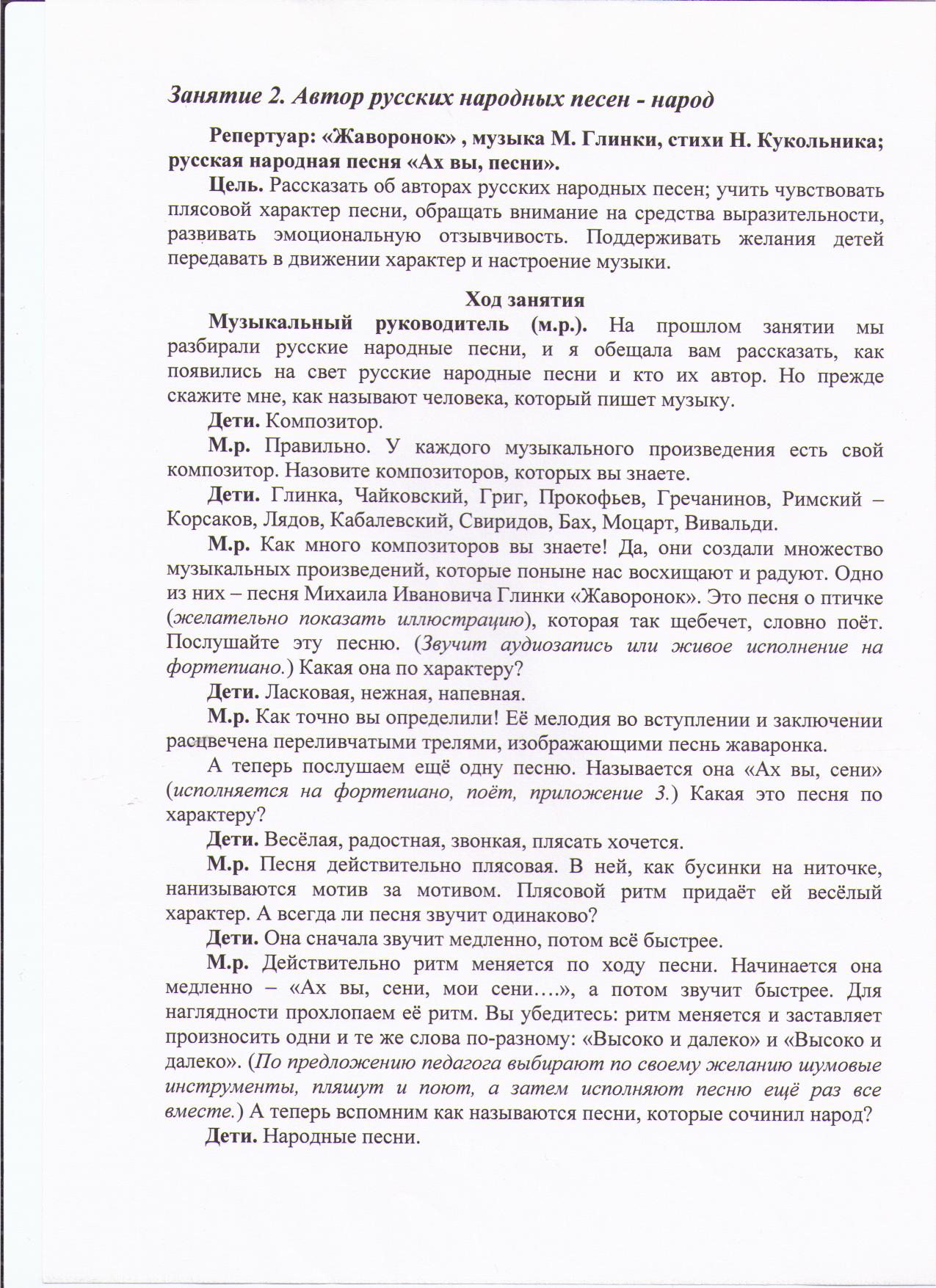 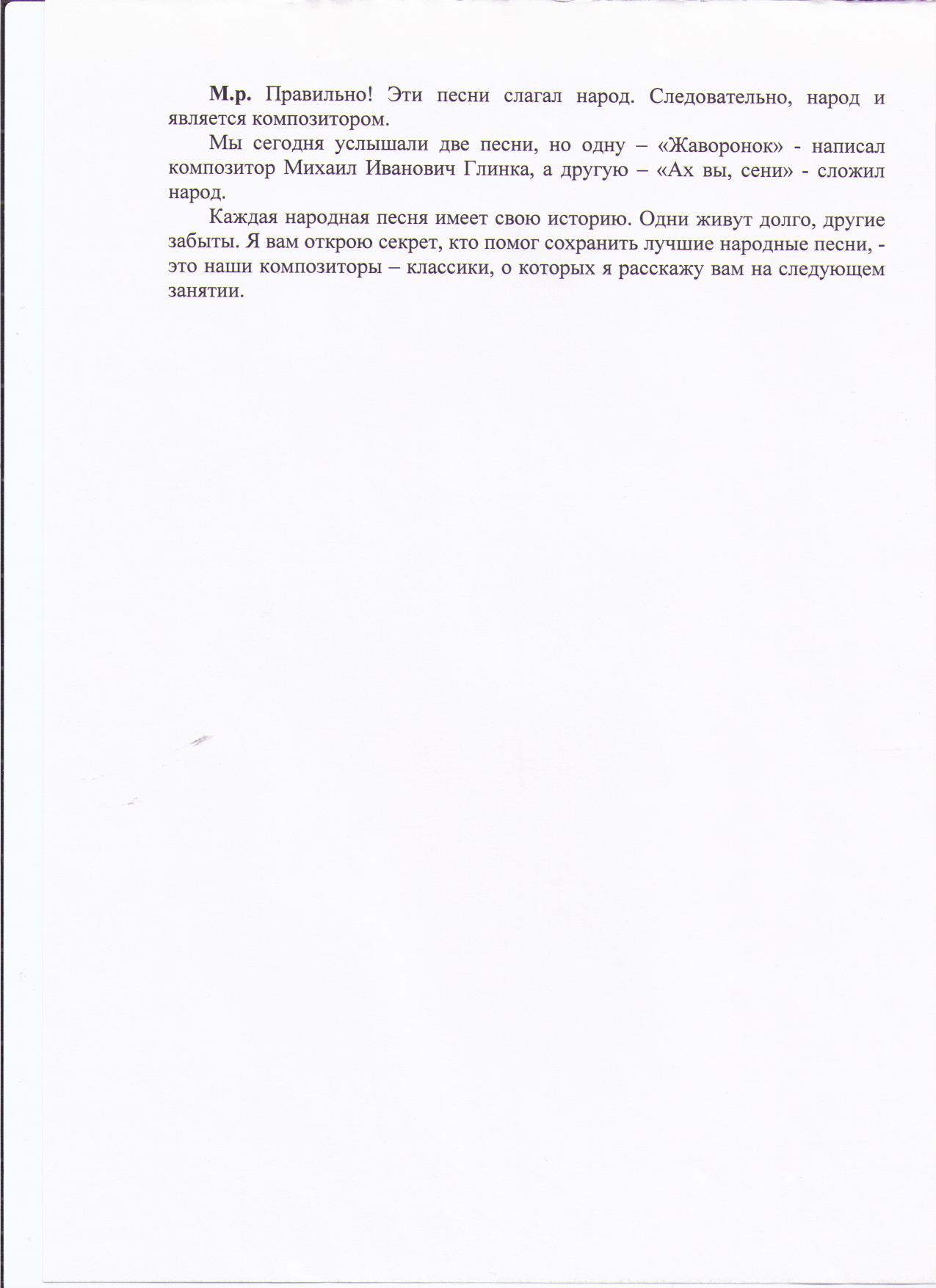 